WITAJ !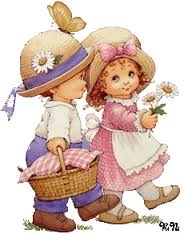 Niedaleko Twojego domu nie za górami, nie za lasami, ale całkiem blisko – jest przedszkole,które zaprasza Cię do siebie.W przedszkolu tym wszystkie dzieci, małe i duże, bawią się uczą.W każdej sali są małe krzesełka, stoliki, szafki,a przede wszystkim dużo zabawek, radości i śmiechu.Każdego ranka zjesz tu pyszne śniadanie przygotowane przez panie kucharki. Potem będzie czas na wspólną zabawę.Możemy rysować, malować, śpiewać, tańczyć, budować z klocków, bawić się lalkami i misiami, a także jeździć samochodami.W pogodne dni wspólnie pobawimy się w ogrodzie. Są w nim piaskownice, drabinki, huśtawki i boisko do gry w piłkę.Po zabawie dzieci zawsze są głodne, więc panie kucharki gotują im smaczny obiad. Gdy już się zmęczą zabawą, muszą troszeczkę poleżeć. Słuchają wtedy muzyki i bajek, a ich główki, brzuszki i nóżki odpoczywają.Potem zjadają małe "co nieco" i znów mogą bawić się w sali lub ogrodzie.Gdy przyjdzie po Ciebie mama lub tata możesz im opowiedzieć co się wydarzyło tego dnia.Jeżeli czasem będzie Ci smutno możesz przynieść swoją ulubioną  przytulankę, a wtedy od razu będzie Ci się weselej!Poproś mamę, aby kupiła dla Ciebie kapcie, piżamę i poduszeczkę -na pewno pozwoli, abyś to wszystko wybrał sobie sam :)                          Czekamy na Ciebie z niecierpliwością! dla rodzicówWitamy w przedszkolu. Wspomaganie procesu adaptacji dziecka do środowiska przedszkolnego.	Anna Klim-KlimaszewskaTrzylatek  w przedszkolu. Gotowość dziecka trzyletniego do podjęcia edukacji przedszkolnej.	Anna Klim-KlimaszewskaMoje dziecko w przedszkolu. Poradnik dla rodziców.	Opracowanie zbiorowe.dla dzieciKubuś idzie do przedszkola	Vilma Costetti, Monica RinaldiniZuzia idzie do przedszkola	Liane SchneiderMisiaczkowe przedszkole	Marta BerowskaBasia i przedszkole	Zofia Stanecka, Marianna OklejakKarolinka poznaje przedszkole. Malowanka edukacyjna.	Opracowanie zbioroweW jaki sposób rodzice mogą się przygotować aby adaptacja przebiegała bezboleśnie- należy uporać się z własnymi lękami, aby nie udzielały się one   dzieciom:Pogodzić się z nową sytuacją - potraktować w sposób naturalny, jako kolejny etap związany z wychowaniem, stworzyć poczucie bezpieczeństwa.Dowiedzieć się, jakie potrzeby mają dzieci w wieku przedszkolnym,Poznać przedszkole - rozwiać swoje wątpliwości, zainteresować się, jaki obowiązuje rozkład dnia, ile jest dzieci w grupie, zobaczyć jak wyglądają sale, poznać przykładowy jadłospis, poznać ofertę zajęć dodatkowych, gdy już zdobędziemy wiedzę podstawową na pewno łatwiej będzie można się do nowej sytuacji przygotować - tak, więc przedszkole to nie będzie już widmo, które spędza sen z naszych powiek, ale konkretny budynek, odpowiednio przystosowany do potrzeb dzieci z wysoko wykwalifikowaną kadrą. Która nie tylko zaopiekuje się naszymi pociechami, ale niejednokrotnie będzie pomocą dla nas w rozwikłaniu trudnych sytuacji wychowawczych.Wziąć udział w zebraniach, spotkaniach adaptacyjnych, dniach otwartych. Wybrać się z dzieckiem do ogrodu przedszkolnego w czasie, gdy bawią się dzieci, dowiedzieć się, która nauczycielka od nowego roku obejmie wychowawstwo w grupie, poznać z nią swoje dziecko, pokazać mu budynek przedszkola z zewnątrz, wejść z dzieckiem do środka pokazać szatnię, dużo rozmawiać.Zadawać pytania dyrektorowi, nauczycielkom, personelowi oraz rodzicom, którzy już znają to miejsce oraz udzielać rzeczowych odpowiedzi na pytania swoich dzieci, by rozwiać wszelkie wątpliwości.Pomyśleć o zorganizowaniu pierwszych dni w taki sposób, aby adaptacja przebiegała bez pośpiechu (z którym zawsze związane są przykre emocje i nie służą dobremu wejściu w nową sytuację), pomyśleć o możliwości przebywania przez jakiś czas w sali swojego dziecka, może o wcześniejszym odbieraniu go, z czasem o stopniowym wydłużeniu pobytu.Nauczyć się słuchania swojego dziecka tzn. dostrzegania i akceptowania jego uczuć (nie zaprzeczania im) -płaczu, złości, spontanicznej radości, lub po prostu złego humoru.Zabronione jest straszenie ( nawet bezwiedne) przez stwarzanie atmosfery groźby, kary, ostrzeżenia przez "niewinne" powiedzenie np. zobaczysz w przedszkolu to cię nauczą, lub jak nie będziesz grzeczny to pójdziesz do przedszkola...Skończyć z nadopiekuńczością, nauczyć się konsekwencji postępowania, aby nasze obietnice nie były gołosłowne (jeśli coś obiecamy to dotrzymujmy słowa).Tak przygotowany rodzic może przejść do etapu drugiego, który związany jest z przygotowaniem dziecka do roli przedszkolaka.Rozmawiamy z dzieckiem o wszystkim, czego już dowiedzieliśmy się na temat przedszkola, idziemy na spacer tą drogą, którą będzie chodziło do przedszkola, zapoznajemy go z nowym środowiskiem.Stopniowo przyzwyczajamy dziecko do pozostawania pod opieką osób trzecich (oczywiście, do których mamy zaufanie), szczególnie, gdy dziecko nie miało takich doświadczeń i stopniowo ten czas wydłużać. Może to być najpierw w naszym domu, potem np. u cioci, lub w piaskownicy pod opieką znajomej mamy.Coraz bardziej usamodzielniamy dziecko w zakresie samoobsługi (korzystanie z ubikacji, samodzielność w jedzeniu, rozbieraniu się) to bardzo ułatwi start.Nauczmy dziecko porozumiewania się, komunikowania swoich potrzeb w taki sposób, aby nowi opiekunowie mogli je zaspakajać.Wprowadźmy (jeśli do tej pory to nie funkcjonuje) stały harmonogram dnia, głównie pory chodzenia spać i wstawania o takiej porze, o jakiej dziecko będzie budzone przed wyjściem do przedszkola.Zmiana jadłospisu, zbliżonego do przedszkolnego- na pewno rozstanie z butelką, jeśli nie            nastąpiło to do tej pory - nauka gryzienia.Organizujmy spotkania z dziećmi, aby nauczyć nawiązywania kontaktów z rówieśnikami. Jak przetrwać pierwsze trudne dniRozmawiamy z dzieckiem o jego wątpliwościach.Akceptujemy uczucia dziecka.Unikamy pośpiechu, aby zdążyć przytulić dziecko i spokojnie pożegnać się z nim.Stosujemy małe dawki- stopniowo wydłużamy pobyt.Nie wymykamy się cichaczem, dziecko poczuje się oszukane i straci zaufanie).Dotrzymujemy danego słowa (głównie pory odbierania).Pomagamy w samodzielności przez rozsądne ubrania (luźne spodnie - najlepiej na gumce, bluzy bez guzików, kapcie bez sznurówek).Zaopatrzmy dziecko w opiekuna w postaci ulubionej przytulanki (nie zapomnijmy jej zabrać z przedszkola z powrotem).Zostawmy numer telefonu kontaktowego.Zaufajmy przedszkolu.Uśmiechnijmy się!PROPOZYCJE LITERATURY